Частная гостиница на Садовой улице  Гостиница эконом класса расположена в частном секторе. До моря с песчаным пляжем 25-30 минут ходьбы. Рядом с частной гостиницей находятся: супермаркет «Магнит», аптека, восточный рынок, остановка маршрутных такси.
В каждом номере: телевизор, кровати, шкаф, тумбочки, вентилятор.
Частная гостиница оборудована общей кухней, со всей необходимой посудой, для самостоятельного приготовления пищи. На кухне холодильник. Благоустроенный двор, где в виноградной тени можно отдохнуть от зноя, Вам будут доступны столики и мангал. Душ (холодная и горячая вода), умывальник и туалет находятся во дворе в пристройке, в хорошо оборудованном помещении.Цены указаны за 10 ночей, с 1 человека в российских рублях.В стоимость включено:- проезд комфортабельным автобусом туркласса  туда и обратно;- проживание согласно графика.Дополнительно оплачивается:   1 100 000 бел. рублей с 1 чел.- проезд и туруслуга.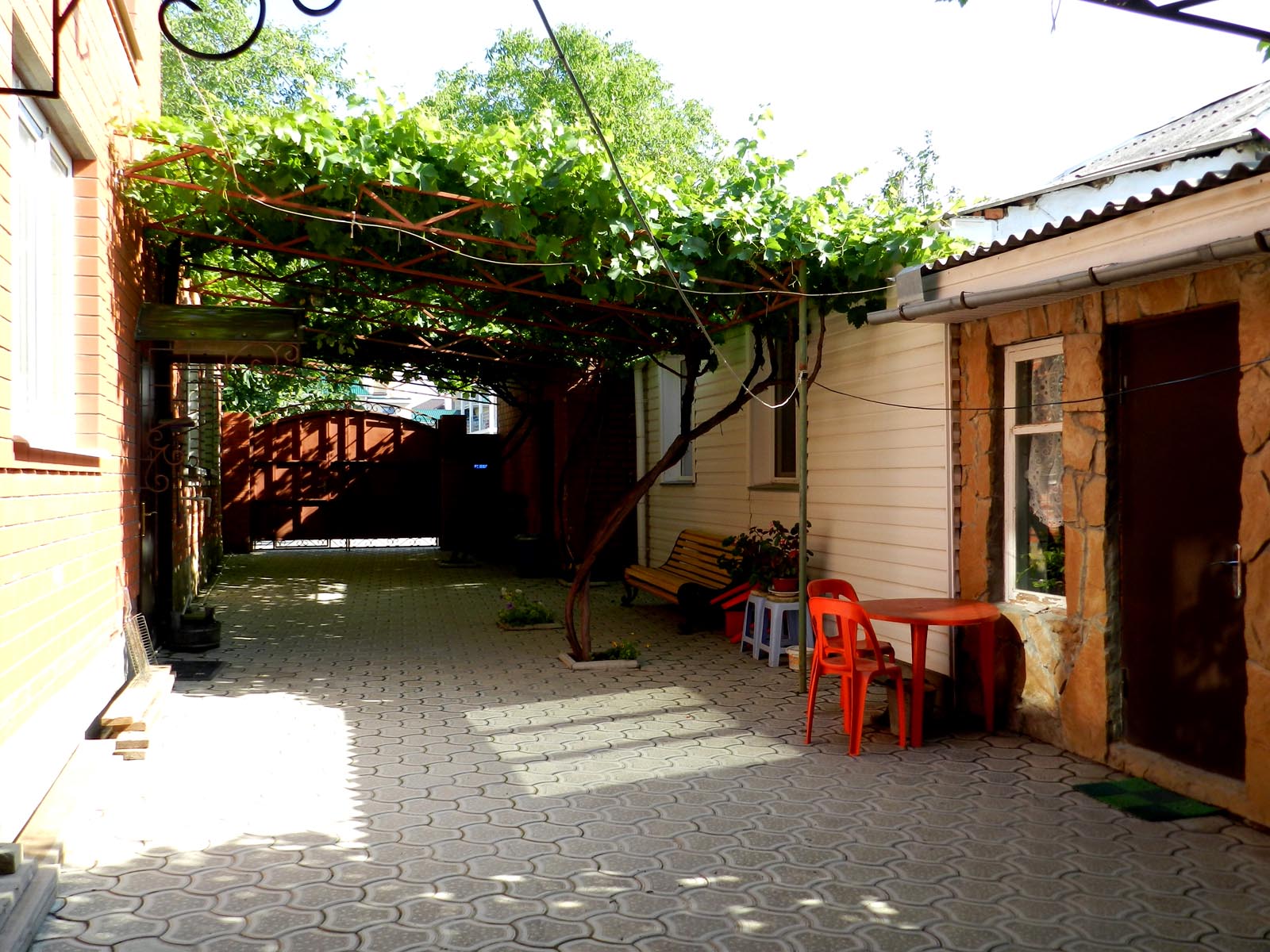 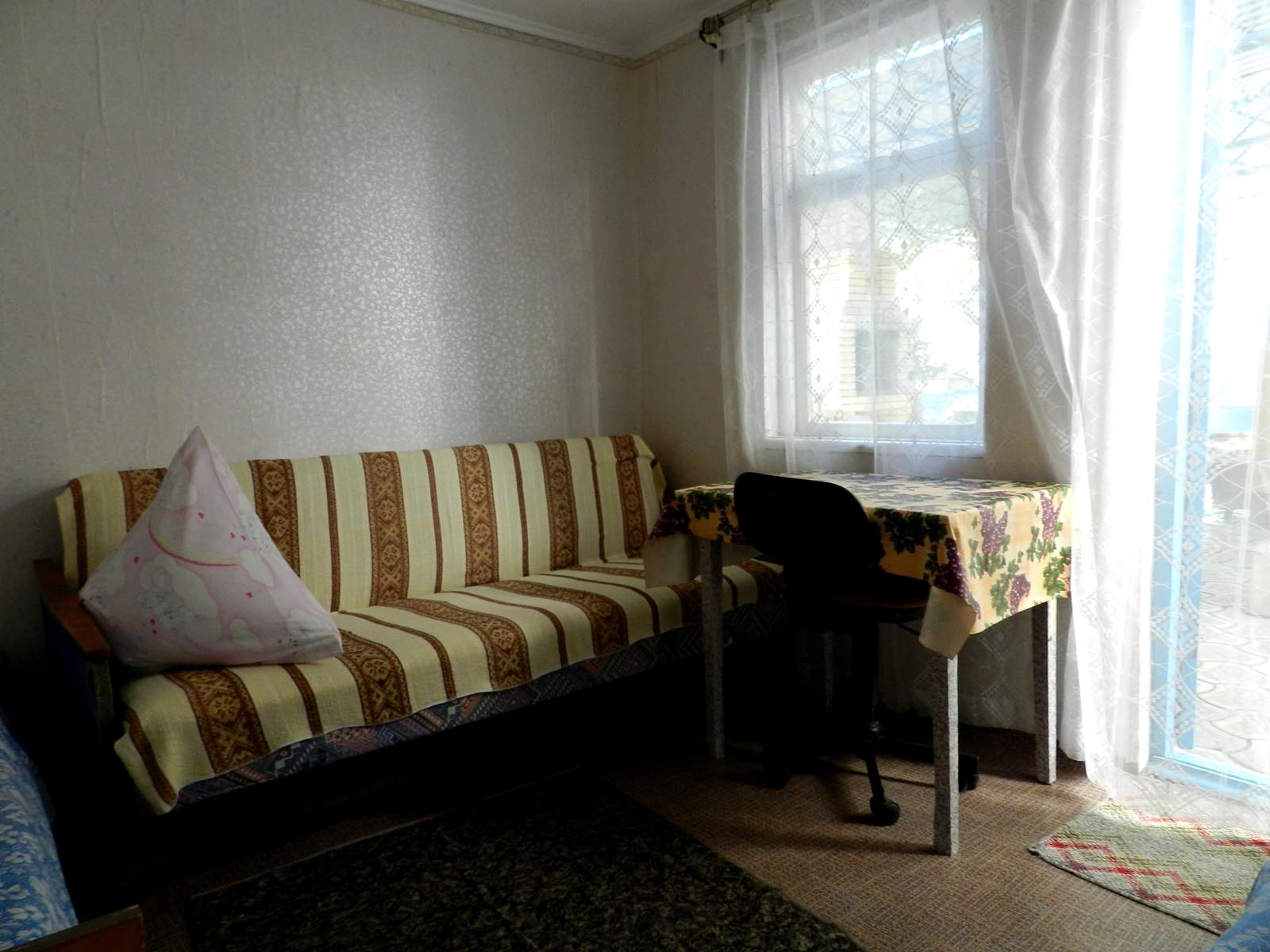 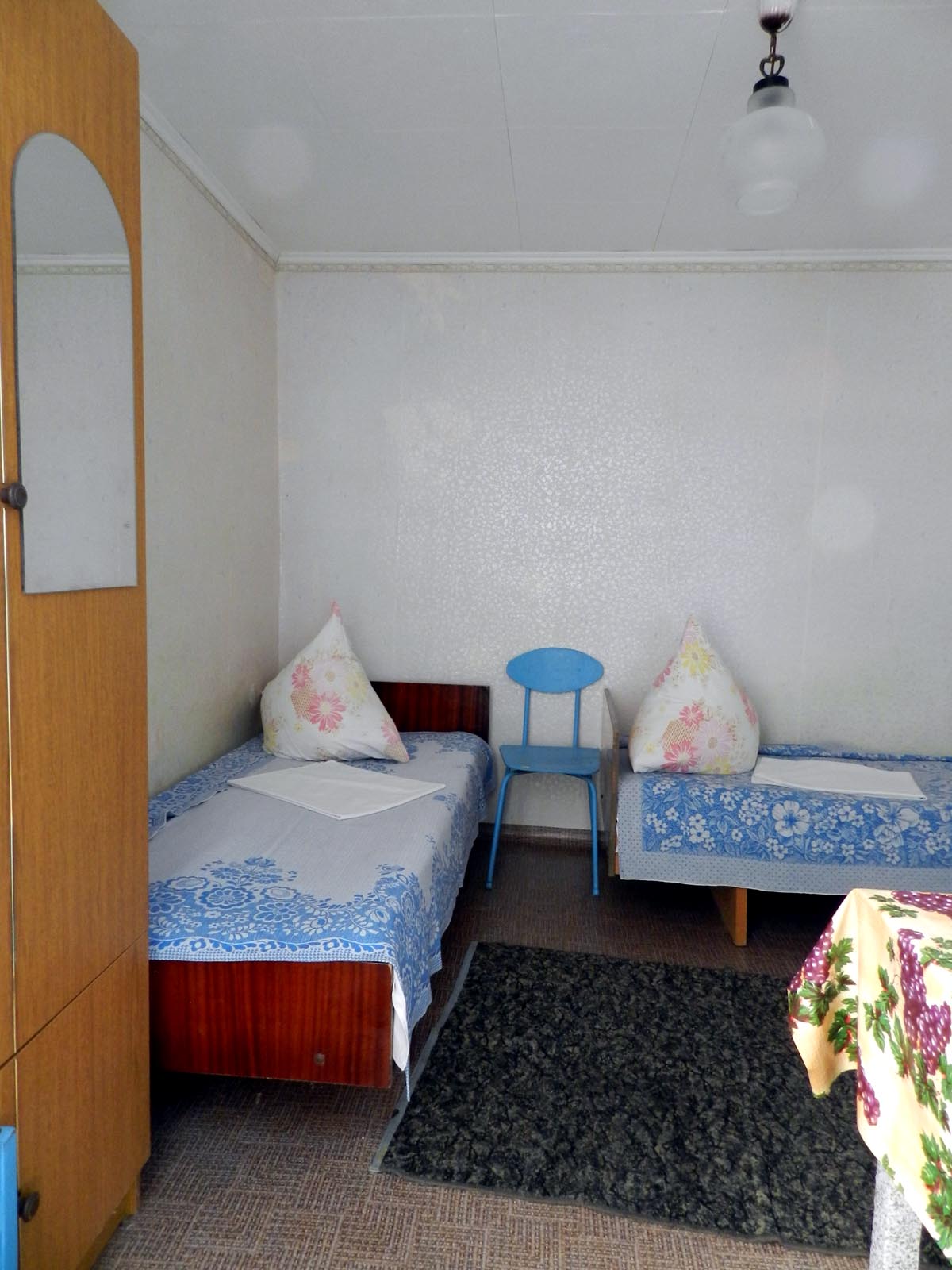 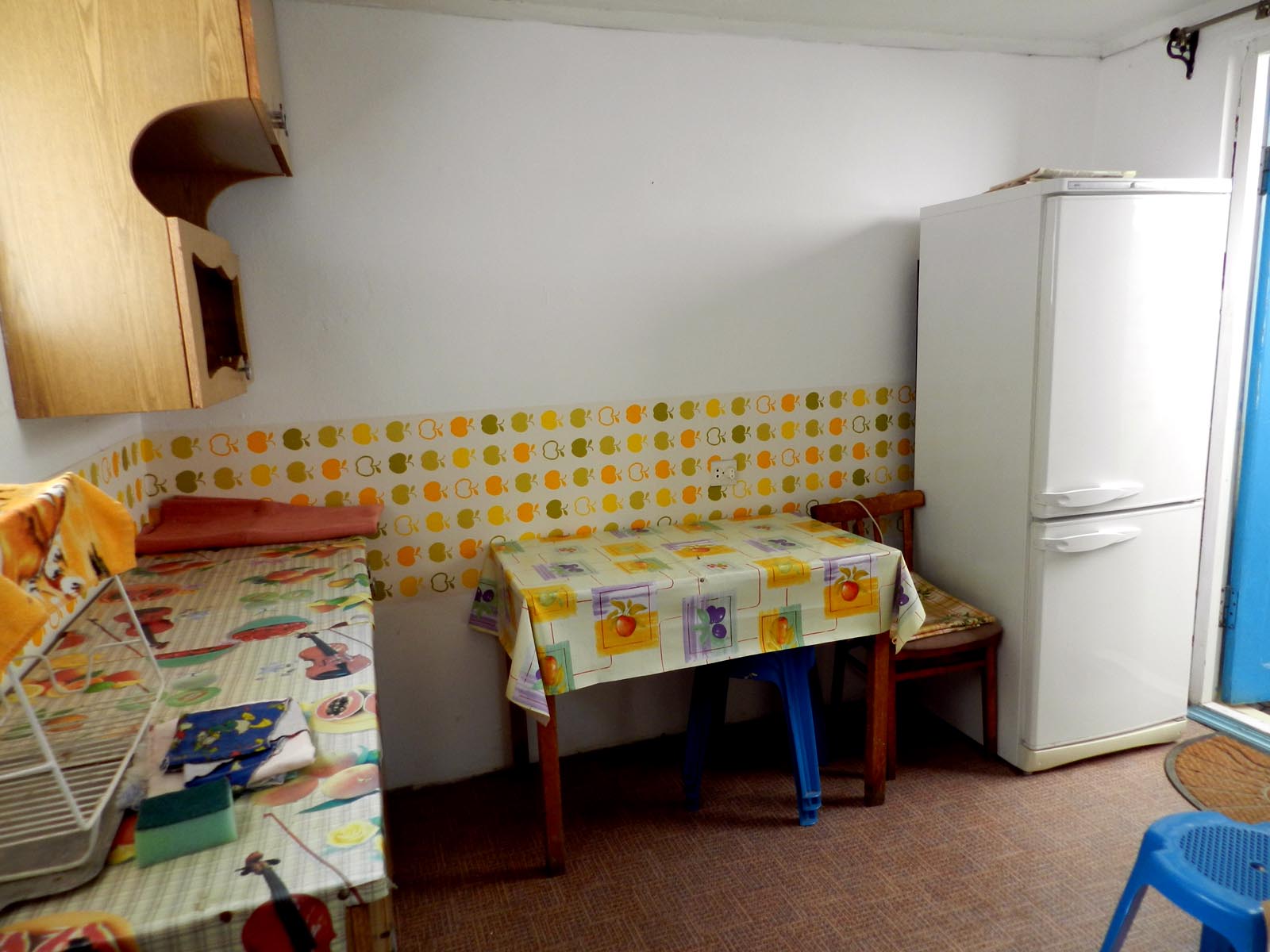 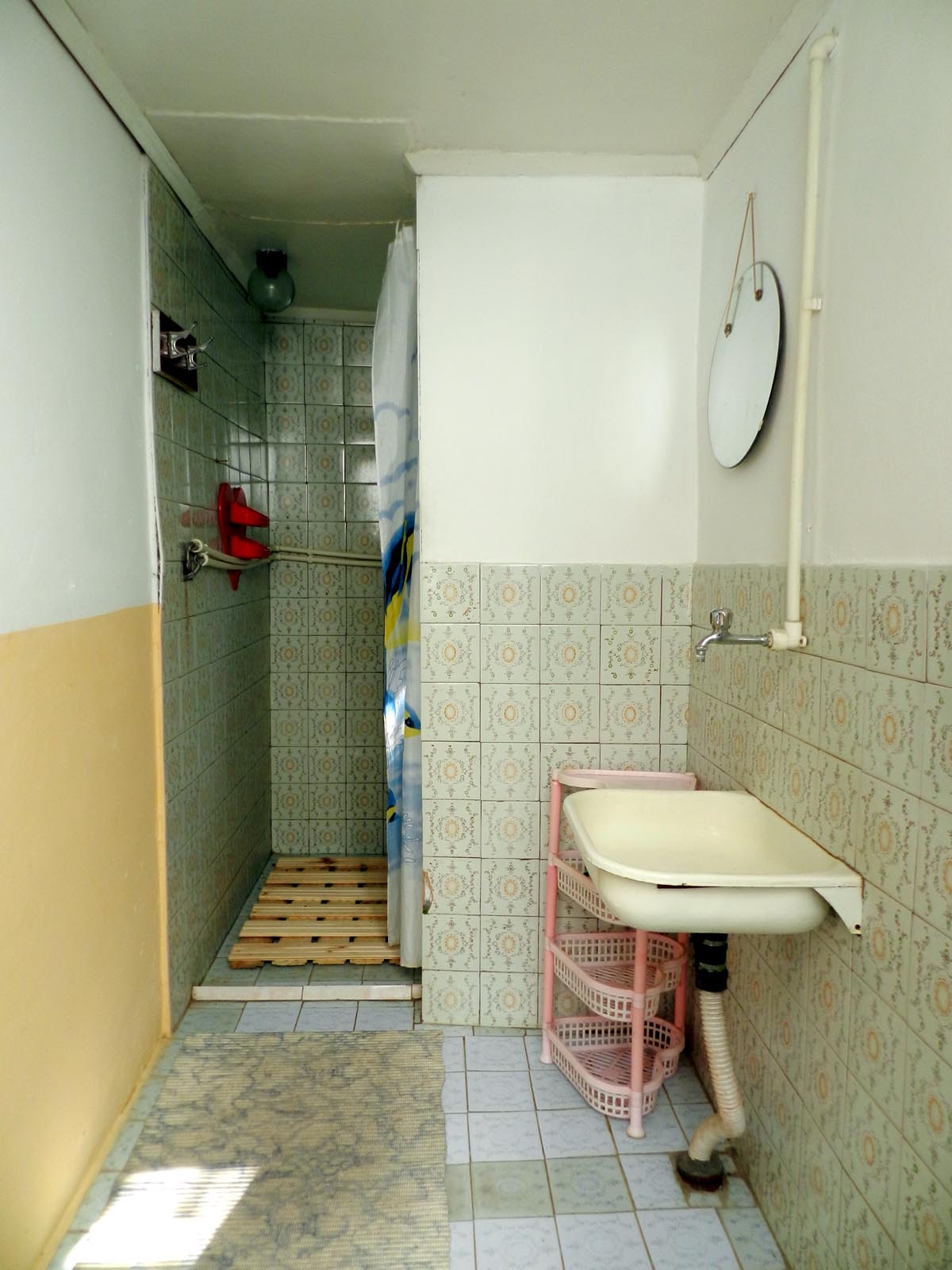 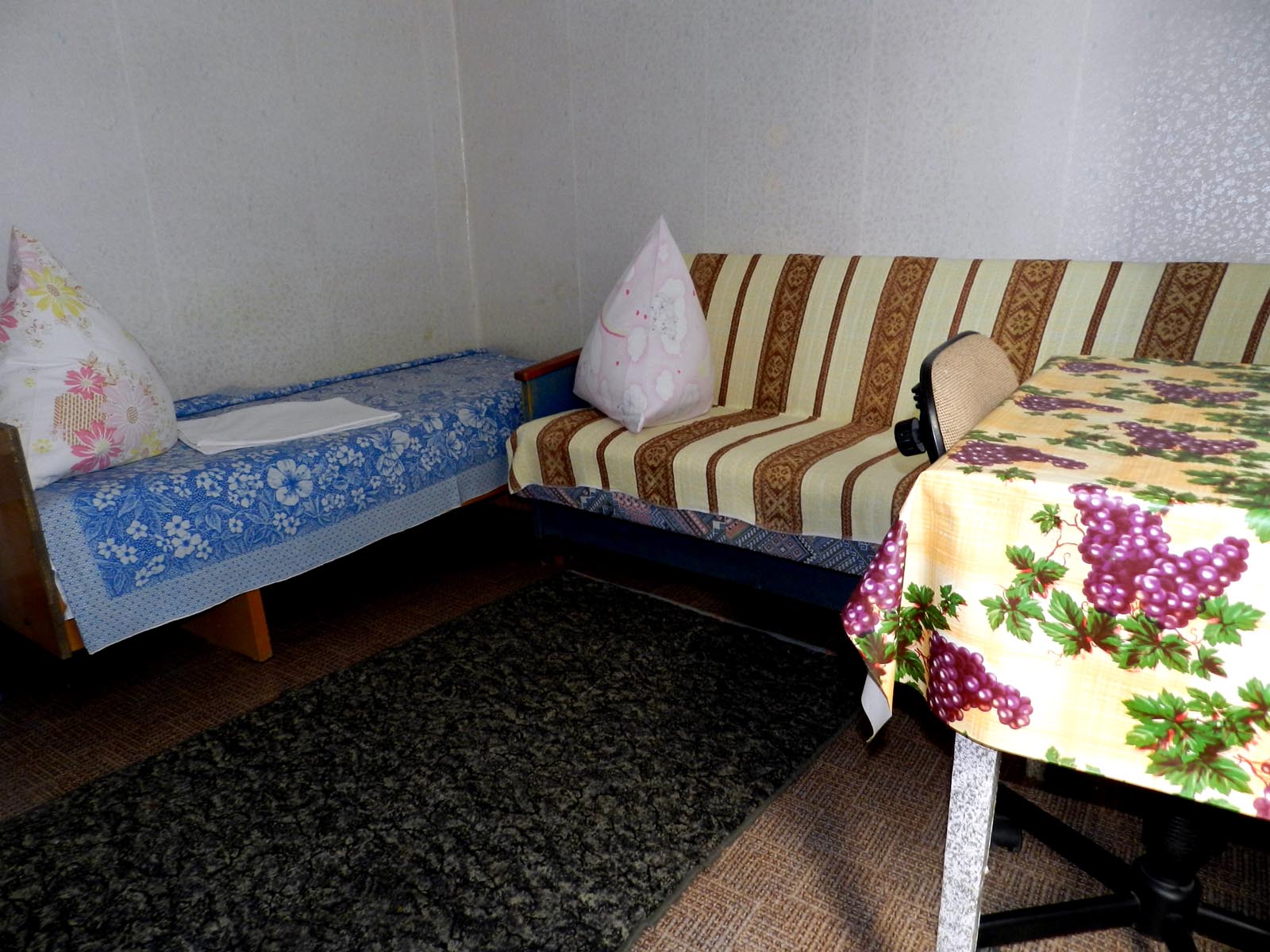 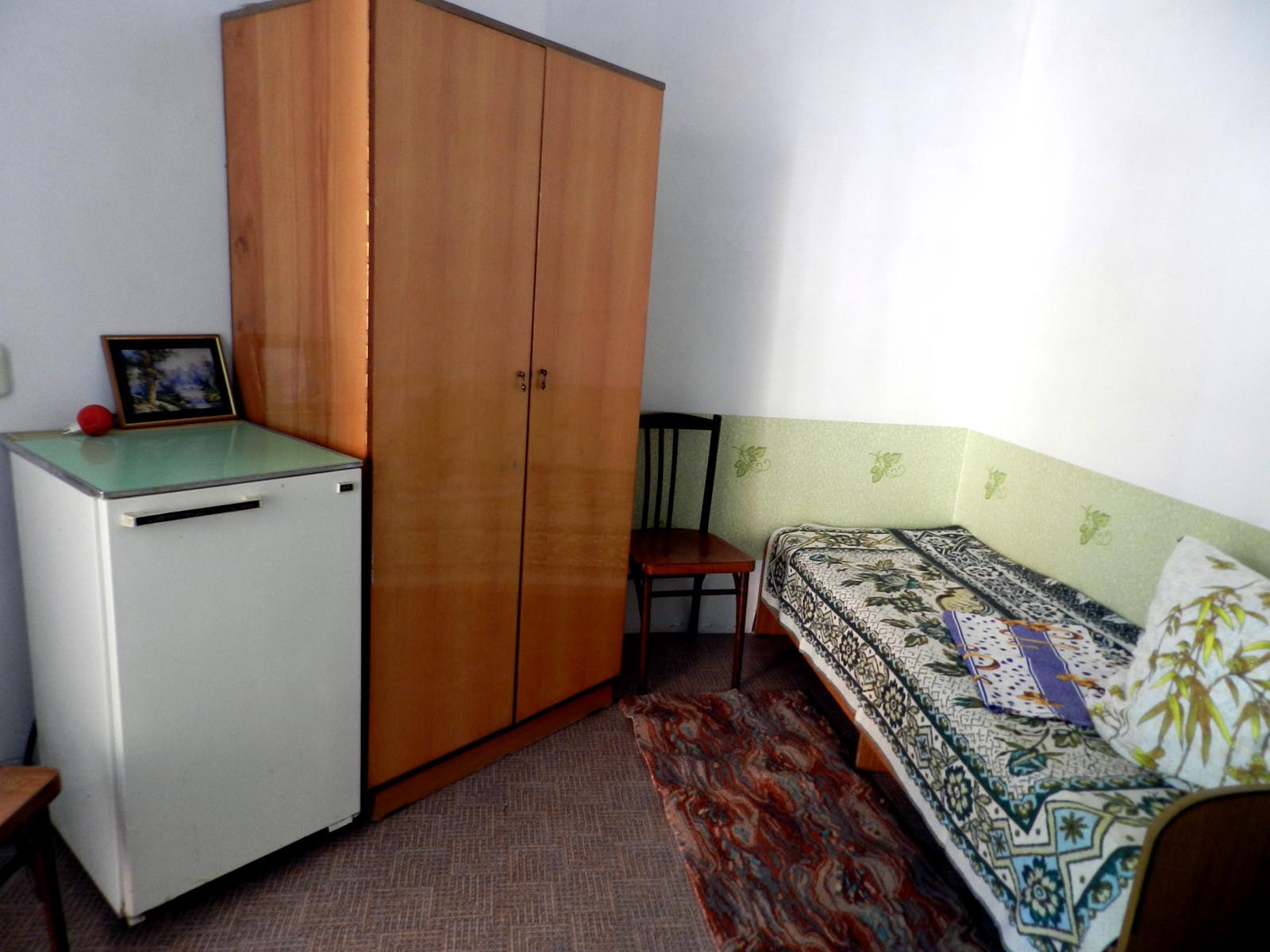 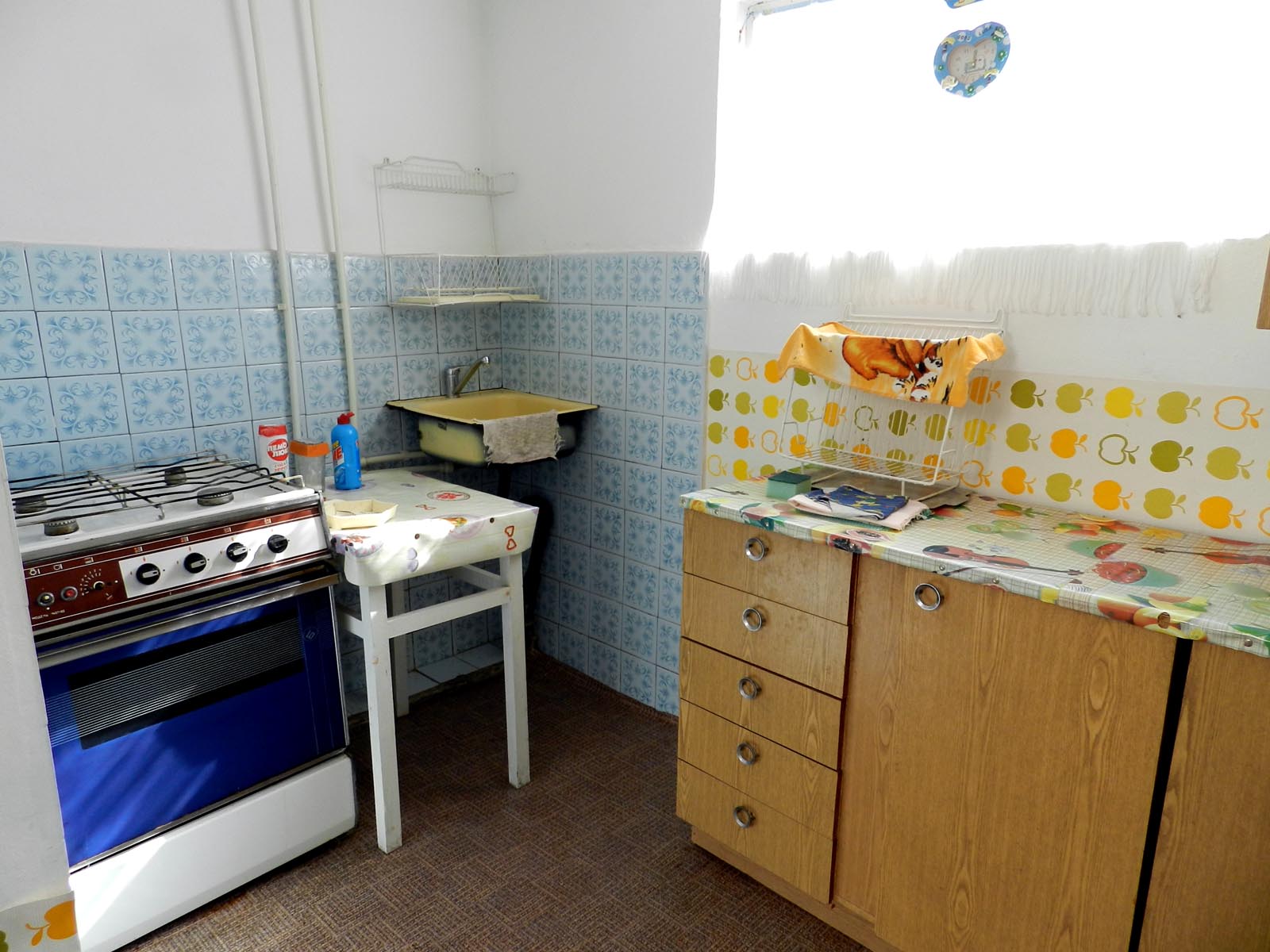 Даты выездаКоличество ночей2-х, 3-х, 4-х местные номера эконом класса17.06.-01.07.201410290003.07.-17.07.201410330019.07.-02.08.201410330004.08.-18.08.201410330020.08.-03.09.201410330005.09.-19.09.2014102900